County of Mono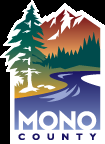 Request for Proposal (RFP 2015 – ____) for theCommunity Recidivism and Crime Reduction ProgramPROPOSALS DUE ON OR BEFORE: October 30, 2015, 5:00 PMContact Person:  Karin Humiston, Chief of Probation(760) 932-5570khumiston@mono.ca.govTable of ContentsOverview  ………………………………………………………………………..		3Objectives  ………………………………………………………………………		5Eligibility   ………………………………………………………………………..		5Award and Availability of Funding  …………………………………………...		5In-Kind Match   ………………………………………………………………….		6Eligible Project Expenditures   ………………………………………………..		6Proposal Submission   …………………………………………………………		6Evaluation Process   ……………………………………………………………		8Rating Process   ………………………………………………………………..		10Summary of Key Dates   ………………………………………………………		11Attachment A – Budget and Budget Narrative   ………………………………		12Attachment B – Penal Code Section 1233.10   ……………………………….		13OverviewThe Budget Act of 2014 (Chapter 25, Statutes of 2014) allocates $8 million to the Board of State and Community Corrections for the Community Recidivism Reduction Grant described in Penal Code Section 1233.10.  Upon agreement to accept funding from the Recidivism Reduction Fund, a county board of supervisors, in collaboration with the county’s Community Corrections Partnership (CCP), shall develop, administer, and collect and submit data to the Board of State and Community Corrections regarding a competitive grant program intended to fund community recidivism and crime reduction services.The Mono County Board of Supervisors (BOS) and the CCP have established the following guidelines (the Request for Proposal [RFP]) to focus local efforts within the statutory requirements while focusing on local gaps in the Realignment Plan.Grant funds are intended to fund community recidivism and crime reduction services, including but not limited to, delinquency prevention, homelessness prevention, and reentry services and provide services that are designed to enable persons to whom services are provided to refrain from engaging in crime, reconnect with their family members, and contribute to their communities.  Community recidivism and crime reduction services may include all of the following:1.	Self-help groups:Individual or group assistance with life skillsMentoring programsAcademic and educational services, including but not limited to, services to enable the recipient to earn his or her high school diplomaJob training skills and employmentTruancy prevention programsLiteracy programsAny other service that advances community recidivism and crime reduction efforts and is an evidence based practiceIndividual or group assistance with referrals for any of the following:Mental and physical health assessmentsCounseling servicesEducational and vocational programsEmployment opportunitiesAlcohol and drug treatmentHealth, wellness, fitness and nutrition programs and servicesPersonal finance and consumer skills programs and servicesOther personal growth and development programs to reduce recidivismHousing assistanceAward must be used to create a new services, such as those listed above, or to expand an existing effort.  Program expansion includes, but is not limited to, adding services to a program that is currently offered to offenders supervised by Mono County Probation Department.ObjectivesThe following key objectives are to be strongly considered:1.	Strengthen partnerships between criminal justice and not-for-profit agencies.  	Strong partnerships are essential to program success and long-term 	sustainability.  Partnerships between law enforcement, the Court, prosecutors, 	defense counsel, jail, and Probation with not-for-profit agencies are critical.2.	Fill unmet needs and complement, not compete with, the existing service 	environment.3.	Focus on delivering evidence based programming or reducing barriers to access 	existing services.4.	Assist in generating long-term savings by reducing prison and/or jail 	commitments, reducing recidivism, and avoiding future victimizations.EligibilityApplicants must be a nongovernmental entity or a coalition of nongovernmental entities that have provided community recidivism and crime reduction services to the target population for at least two (2) years.Award and Availability of FundingAvailable funding for the Community Recidivism and Crime Reduction Services Grant program is projected to be $5,000.Any funds allocated to a service provider under this proposal shall be available reimbursement of expenditures for a period of one (1) year.In-kind MatchIn-kind match of funds is optional, however, will be given extra consideration.  If providing in-kind match of funds, applicants must identify the source and how these funds will be utilized to contribute goods or services that are directly related to the purpose of the Community Recidivism and Crime Reduction Services Grant program.Eligible Project ExpendituresThe information outlined below applies to the applicant’s expenditures and subsequent reimbursement of grant funds as well as eligible use of in-kind match of funds.Salaries and Fringe Benefits:  The salaries and fringe benefits of the applicant’s employees that are directly involved in the project’s activities.Services and Supplies:  Services and supplies necessary for the operation of the project (e.g., lease payments for office space, office supplies, etc.) and/or services and supplies provided to participants as part of the project’s design (e.g., basic necessities such as food, clothing, shelter/housing, transportation, and related expenditures).Other Costs: Any other costs necessary for the success of the project (e.g., travel costs).Indirect Costs: Includes operational overhead and administrative costs.  Funds dedicated to this line item may not exceed 5% of the award.Proposal Submission and Closing DateThe proposal must be received in the Mono County Finance Department, at or before 5:00 p.m. on October 30, 2015.  Proposals shall be presented under sealed cover and delivered with the original plus 4 copies and an electronic version (USB drive or CD), clearly identified on the outside to read:Name of BidderAddress of BidderSubject of the ProposalRequest for Proposal NumberProposal Submitted Deadline Date and TimeFor purposes of this proposal, the time specified will be defined by the official time clock in the Finance Department, 25 Bryant Street Annex II, Bridgeport , CA 93517.  It is the sole responsibility of the submitting Bidder to ensure that its proposal is received before the submission deadline.  Submitting Bidder shall bear all risks associated with delays in delivery by any person or entity, including the U.S. mail.  PROPOSALS RECEIVED AFTER THE DEADLINE WILL BE REJECTED REGARDLESS OF THE POSMARK DATE AND WILL BE RETURNED TO THE BIDDER UNOPENED.All proposals shall be delivered to:Mono County Finance Department25 Bryant Street Annex II Bridgeport, CA 93517Without law or policy to the contrary, if the Bidder took reasonable steps to submit the proposal in due time, and failure of the proposal to be on hand at the time of closing was not the result of negligence or other fault of the Bidder, but was the result of negligence by the County, the County reserves the right to accept such a proposal.Number of Copies to be SubmittedApplicants must submit one (1) original hard copy and four (4) copies of the proposal (marked as “COPY”) and one (1) version in an electronic format, either a USB drive or CD-ROM.  The electronic copy shall be a Windows based MS WORD or PDF document and consist of an exact duplicate of the hard copy in format, layout, and content.  Proposals may not exceed 10 pages.  Page limitation includes attachments and/or appendices.  Narrative sections must be double spaced, one (1) inch margins, and a minimum of 12 point font size must be used.Evaluation ProcessThe following section criteria will be used to evaluate each submission, with different weight given to each based on the percentage value listed after the individual criteria.  Applicants must answer all four (4) questions.What are the applicant’s experience, qualifications, and years of providing community recidivism and crime reduction services to the target population? (25 Points)Describe the applicant’s experience in working within the criminal justice system and demonstrated ability to collaborate with other criminal justice and human services agencies and service providers.Detail the applicant’s experience in the development and implementation of successful projects involving criminal offenders.  Include a summary of relevant prior experience in providing services similar to those prosed.What is the need for the program/service within the target population?Program Need (10 Points)Describe the area to be served.  If the program/service will operate only in specific areas of the County, be specific as to where.Discuss how this program or service will complement and not compete with other programs currently operating.Target Population (10 Points)Describe the target population, specifying eligibility and exclusionary criteria, including but limited to age, gender, offense history, health issues, type of need that will be addressed, etc., identify the total number of individuals proposed to be served.What is the program design and what service(s) is being proposed? (25 Points)Describe the program model including short term and long term goals, length of program, hours per week, etc.Describe the services to be provided, including how these services will reduce recidivism and victimization.How will the program model be cost-effective or reduce costs otherwise incurred by the criminal justice system?Program Completion/termination Criteria (15 Points)What will the participant be required to accomplish in order to successfully complete the program?Under what conditions may a participant be subject to termination from the program?  How will the program respond to arrests while in-program?How will the program handle non-compliance with the terms of precipitation?  How will your program communicate with Probation on case activity, non-compliance, and termination?How will those that complete the program be transitioned to other services and/or supports?Budget and Budget Narrative (ATTACHMENT A) (15 Points)Provide a proposed budget that is complete, cost effective, and allowable (e.g., reasonable, allocable, and necessary for project activities).  If applicable, the proposed budget must indicate how in-kind match funds will be allocated in the overall proposed budget.  Budget narratives should demonstrate how applicants will maximize cost effectiveness of grant expenditures.What is the plan for start-up and the timetable for implementation? (15 Points)Preference Points: Preference points will be given for the inclusion of in-kind match funding in the applicant’s budget.  Match must be specific in the budget and will become part of the funding award agreement. (5 Points)Rating ProcessProposals that meet the basic requirements will be evaluated, scored, and ranked by an RFP review committee consisting of three representatives from the CCP.  The RFP review committee will evaluated the merits of their proposal in accordance with the specified training criteria (see Evaluation Process section) and determine which one is best suited to meet the needs of the Community Recidivism and Crime Reduction Grant Services Program. Following this rating process, the RFP review committee will forward award recommendations for consideration by Mono County BOS, which will award grants on November 2015. Applicants will be notified of the results of the RFP review committee’s proposal evaluation and rating process as well as the decision of the BOS.Summary of Key Dates:ATTACHMENT ABudget and Budget NarrativeProposed Budget Line Item TotalsPlease fill out the following table for the project’s proposed budget.  In-kind match of grant funds request is optional.  Applicants must provide sufficient detail/breakdown to explain how the requested funds outlined in the table below will be expended in each applicable line item.  Amounts must be in whole dollars.Proposed Budget NarrativeIn the space below for each line item, describe how grant funds and in-kind match funds (optional) would be used to implement the project.  If applicable, provide the source of the in-kind match funds.  Please provide sufficient detail to explain how all expenditures were estimated and calculated and how they are relevant to the completion of the project.1.	Salaries2.	Fringe Benefits3.	Service and Supplies:4.	Other:5.	Indirect Costs:ATTACHMENT BPenal code Section 1233.10Section 1233.10 is added to the Penal Code, to read:1233.10	(a)	Upon agreement to accept funding from the Recidivism Reduction Fund, created in Section 1233.9, a county board of supervisors, in collaboration with the county’s Community Corrections Partnership, shall develop, administer, and collect and submit data to the Board of State and Community Corrections regarding a competitive grant program intended to fund community recidivism and crime reduction services, including, but not limited to, delinquency prevention, homelessness prevention, and reentry services.  The funding shall be allocated to counties by the State Controller’s Office from Item 5227-101-3259 of Section 2.00 of the Budget Act of 2014-2015 according to the following schedule:Alameda $ 250,000 Alpine $ 10,000 Amador $ 10,000 Butte $ 50,000 Calaveras $ 10,000 Colusa $ 10,000 Contra Costa $ 250,000 Del Norte $ 10,000 El Dorado $ 50,000 Fresno $ 250,000 Glenn $ 10,000 Humboldt $ 50,000 Imperial $ 50,000 Inyo $ 10,000 Kern $ 250,000 Kings $ 50,000 Lake $ 25,000 Lassen $ 10,000 Los Angeles $1,600,000 Madera $ 50,000 Marin $ 50,000 Mariposa $ 10,000 Mendocino $ 25,000 Merced $ 50,000 Modoc $ 10,000 Mono $ 10,000 Monterey $ 100,000 Napa $ 50,000 Nevada $ 25,000 Orange $ 500,000 Placer $ 50,000 Plumas $ 10,000 Riverside $ 500,000 Sacramento $ 250,000 San Benito $ 25,000 San Bernardino $ 500,000 San Diego $ 500,000 San Francisco $ 250,000 San Joaquin $ 250,000 San Luis Obispo $ 50,000 San Mateo $ 250,000 Santa Barbara $ 100,000 Santa Clara $ 500,000 Santa Cruz $ 50,000 Shasta $ 50,000 Sierra $ 10,000 Siskiyou $ 10,000 Solano $ 100,000 Sonoma $ 100,000 Stanislaus $ 100,000 Sutter $ 25,000 Tehama $ 25,000 Trinity $ 10,000 Tulare $ 100,000 Tuolumne $ 25,000 Ventura $ 250,000 Yolo $ 50,000 Yuba $ 25,000(b) 	For purposes of this section, "community recidivism and crime reduction service provider" means a nongovernmental entity or a consortium or coalition of nongovernmental entities, that provides community recidivism and crime reduction services, as described in paragraph (2) of subdivision (c), to persons who have been released from the state prison, a county jail, a juvenile detention facility, who are under the supervision of a parole or probation department, or any other person at risk of becoming involved in criminal activities.(c) (1) A community recidivism and crime reduction service provider shall have a demonstrated history of providing services, as described in paragraph (2), to the target population during the five years immediately prior to the application for a grant awarded pursuant to this section. (2) A community recidivism and crime reduction service provider shall provide services that are designed to enable persons to whom the services are provided to refrain from engaging in crime, reconnect with their family members, and contribute to their communities. Community recidivism and crime reduction services may include all of the following: 	(A) Self-help groups. (B) Individual or group assistance with basic life skills. (C) Mentoring programs. (D) Academic and educational services, including, but not limited to, services to enable the recipient to earn his or her high school diploma. (E) Job training skills and employment. (F) Truancy prevention programs. (G) Literacy programs. (H) Any other service that advances community recidivism and crime reduction efforts, as identified by the county board of supervisors and the Community Corrections Partnership. (I) Individual or group assistance with referrals for any of the following: (i) Mental and physical health assessments. (ii) Counseling services. (iii) Education and vocational programs. (iv) Employment opportunities. (v) Alcohol and drug treatment. (vi) Health, wellness, fitness, and nutrition programs and services. (vii) Personal finance and consumer skills programs and services. (viii) Other personal growth and development programs to reduce recidivism. (ix) Housing assistance. (d) 	Pursuant to this section and upon agreement to accept funding from the Recidivism Reduction Fund, the board of supervisors, in collaboration with the county's Community Corrections Partnership, shall grant funds allocated to the county, as described in subdivision (a), to community recidivism and crime reduction service providers based on the needs of their community. (e) (1) The amount awarded to each community recidivism and crime reduction service provider by a county shall be based on the population of the county, as projected by the Department of Finance, and shall not exceed the following: (A) One hundred thousand dollars ($100,000) in a county with a population of over 4,000,000 people. (B) Fifty thousand dollars ($50,000) in a county with a population of 700,000 or more people but less than 4,000,000 people. (C) Twenty five thousand dollars ($25,000) in a county with a population of 400,000 or more people but less than 700,000 people. (D) Ten thousand dollars ($10,000) in a county with a population of less than 400,000 people. (2) The total amount of grants awarded to a single community recidivism and crime reduction service provider by all counties pursuant to this section shall not exceed one hundred thousand dollars ($100,000). (f) The board of supervisors, in collaboration with the county's Community Corrections Partnership, shall establish minimum requirements, funding criteria, and procedures for the counties to award grants consistent with the criteria established in this section. (g) A community recidivism and crime reduction service provider that receives a grant under this section shall report to the county board of supervisors or the Community Corrections Partnership on the number of individuals served and the types of services provided, consistent with paragraph (2) of subdivision (c). The board of supervisors or the Community Corrections Partnership shall report to the Board of State and Community Corrections any information received under this subdivision from grant recipients. (h) Of the total amount granted to a county, up to 5 percent may be withheld by the board of supervisors or the Community Corrections Partnership for the payment of administrative costs. (i) Any funds allocated to a county under this section shall be available for expenditure for a period of four years and any unexpended funds shall revert to the state General Fund at the end of the four-year period. Any funds not encumbered with a community recidivism and crime reduction service provider one year after allocation of grant funds to counties shall immediately revert to the state General Fund.October 10, 2015Issue RFPOctober 30, 2015RFP Due to the County of Mono FinanceNovember 10, 2015Review, evaluate, and score RFPNovember 17, 2015BOS considers award recommendations by the RFP Review CommitteeNovember 20, 2015Applicants notified of award issuanceDecember 1, 2015Project anticipated start-up dateLINE ITEMGRANT FUNDSIN-KIND MATCH(OPTIONAL)TOTAL1.  Salaries2.  Fringe Benefits3.  Service & Supplies4.  Other Costs5.  Indirect Costs                     TOTALINSERT TEXT HEREINSERT TEXT HEREINSERT TEXT HEREINSERT TEXT HEREINSERT TEXT HERE